The role of corporate culture in suppressing discriminating practices against women's careers(short and clear, implies research results, center, News706 BT, 16 pt, max 15 words, APA 7th version)First Author1*, Second Author2, Third Author3 (News706 BT, 11 pt, bold)1Departement of ..., … University (12 pt), email address: … (NewsGoth Cn BT, 10 pt)2Departement of ..., … University (12 pt), email address: …3Departement of ..., … University (12 pt), email address: …*Corresponding authorINTRODUCTION (News706 BT, 12 pt)(Times New Romans, 12 pt) The main text format consists of a flat left-right columns on A4 paper (quarto). The margin text from the left and top are 2.5cm, right and bottom are 2 cm. The manuscript is written in Microsoft Word, single space, Time New Roman 12pt and maximum 35 pages.A title of article should be the fewest possible words that accurately describe the content of the paper. Indexing and abstracting services depend on the accuracy of the title, extracting from it keywords useful in cross-referencing and computer searching. An improperly titled paper may never reach the audience for which it was intended, so be specific. The Introduction should provide a clear background, a clear statement of the problem, the relevant literature on the subject, the proposed approach or solution, and the new value of research which it is innovation. It should be understandable to colleagues from a broad range of scientific disciplines. Organization and citation of the bibliography are made in APA style and so on. The terms in foreign languages are written italic (italic). The text should be divided into sections, each with a separate heading and numbered consecutively. LITERATURE REVIEW (News706 BT, 12 pt)Basic theories or models, which are also called classical theories or models, are theories or models that are used as the basis for research. Basic theory covers micro theories, i.e. theory that explains each construct (variable) used in the research. Based on this explanation, researchers can produce applied theory, which is then operationalized into observation variables. When adapted to the context of the research, they become applied theory, i.e. the adaptation of micro theory into a research context.METHODS (News706 BT, 12 pt)Explaining research chronological, including research design, research procedure (in the form of algorithms, Pseudocode or other), how to test and data acquisition. The description of the course of research should be supported references, so the explanation can be accepted scientifically.Tables and Figures are presented center, as shown below and cited in the manuscript. Table 1 The Performance of ...Figure 1. Effects of selecting different switching under dynamic conditionRESULTS AND DISCUSSION (News706 BT, 12 pt)In this section, it is explained the results of research and at the same time is given the comprehensive discussion. Results can be presented in figures, graphs, tables and others that make the reader understand easily. The discussion can be made in several sub-chapters.Sub section 1 (News706 BT, 12 pt)xxSub section 2 yyMANAGERIAL IMPLICATION (News706 BT, 12 pt)Managerial implications refer to the practical use of the information and/or observations made for making practical decisions--e.g., whether to go ahead with a venture, how much to invest, which distribution system to use, or how to allocate the firm's budget among items such as research and development, advertising and promotion, and market research.CONCLUSION (News706 BT, 10 PT)Provide a statement that what is expected, as stated in the "Introduction" chapter can ultimately result in "Results and Discussion" chapter, so there is compatibility. Moreover, it can also be added the prospect of the development of research results and application prospects of further studies into the next (based on result and discussion).ACKNOWLEDGEMENTS (News706 BT, 10 pt)Xx xxxREFERENCES (News706 BT, 12 pt)The main references are international journals and proceedings. All references should be to the most pertinent and up-to-date sources. Please use a consistent format for references – see examples below (Times New Romans, 12 pt). JEP use APA style as reference format writing. We also suggest the authors to use Mendeley or Zotero reference manager.The style to be used is as follows:References to the Body of the Manuscript:Writing references in the body of the article simply uses the last name and year, as in the following example:One author:According to Malhotra (2020), marketing research is the systematic and objective collection of information, the results of which are used to help make marketing decisions.OrMarketing research is the systematic and objective collection of information, the results of which are used to help make marketing decisions (Malhotra, 2020).Two authors:According to Kotler and Keller (2016), a strong brand increases a company's resilience in facing a crisis.OrA strong brand increases a company's resilience in facing a crisis (Kotler & Keller, 2016).Three or more authors:According to Philips et al. (2016), judgment is making conclusions using limited information.Judgment is a conclusions that is taken using limited information (Philips et al., 2016).Many sources:If there is more than one source, the references are written in brackets and the arrangement is made based on the alphabetical order of the author's name.For example:Brand strength comes from consumers' subjective assessment of the brand (Kotler & Keller, 2016; Malhotra, 2020; Philips et al., 2016).Writing References in the Reference ListReferences are written in single space and arranged in alphabetical order of the first letter of the first author's surname. References are arranged alphabetically. All sources (journal articles, books, newspaper articles, social media, reports, guidelines, proceedings, government regulations, theses, theses, dissertations, and newspapers) are arranged in one list.BookSingle authorMalhotra, N.K. (2020). Marketing Research and Applied Orientation. Harlow, UK: Pearson Education Limited.Two WritersKotler, P. & Kevin Lane Keller, K.L. (2016). Marketing Management. 15th Edition. Upper Saddle River, NJ: Pearson Education.Many writersHair, J. F., Black, W. C., Babin, B. J., & Anderson, R. E. (2016). Multivariate Data Analysis. Edinburgh Gate, U.K.: Pearson Education Limited.Chapter in a bookKeren, G., & Bruin, W. B., de (2003). On the Assessment of Decision Quality: Considerations Regarding Utility, Conflict, and Accountability. In Harman, D., & Macchi, L. (2017). Thinking: Psychological Perspectives on Reasoning, Judgment and Decision Making. (p. 347-363). Hoboken, NJ: John Wiley and Sons.Langeland, E. (2014). Emotional Wellbeing. In Greydanus, D. E., Pratt, H. D., & Patel, D. R. (Eds.). Encyclopedia of Quality of Life and Wellbeing Research (p. 1874-1876). Dordrecht, NL: Springer. DOI: 10.1007/978-94-007-0753-5_859.JournalNurhasanah, D., & Suhartono, S. (2022). Quality Audit Moderates the Influence of Good Governance on Company Value. Journal of Corporate Economics, 29(1), 16–30. https://doi.org/10.46806/jep.v29i1.835Phillips, W. J., Fletcher, J. M., Marks, A. D. G., & Hine, D. W. (2016). Thinking Styles and Decision Making: A Meta-Analysis. Psychological Bulletin, 142(3), 260-290. https://doi.org/10.1037/bul0000027.Willman-Livarinen, H. (2017). The Future of Consumer Decision-Making. European Journal of Futures Research, 5(14), 1-12. https://doi.org/10.1007/s40309-017-0125-5.About the Primary and Secondary SourcesPrimary sources are original documents, such as research articles, original research reports (such as dissertations and theses), proceedings, and monographs. These sources must include at least 70 % references. Secondary sources are documents that collect their contents from various sources, such as books, review articles, and ARTICLE INFORMATIONABSTRACTFlow ( edited by journal):Received: xxxxReviewed: xxxxAccepted: xxxxPublished: xxxxKeywords (written by author): xxxxHow to cite (edited by journal): …Copyright © Jurnal Ekonomi Perusahaan.  All rights reserved(NewsGoth Cn BT, 10 pt)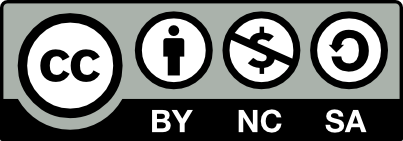 A well-prepared abstract enables the reader to identify the basic content of a document quickly and accurately, to determine its relevance to their interests, and thus to decide whether to read the document in its entirety. The Abstract should be informative and completely self-explanatory, provide a clear statement of the problem, the proposed approach or solution, and point out major findings and conclusions. The Abstract should be 100 to 200 words in length. The abstract should be written in the past tense. Standard nomenclature should be used and abbreviations should be avoided. No literature should be cited. The keyword list provides the opportunity to add keywords, used by the indexing and abstracting services, in addition to those already present in the title. Judicious use of keywords may increase the ease with which interested parties can locate our article (NewsGoth Cn BT, 12 pt)VariableSpeed (rpm)Power (kW)x108.6y1512.4z2015.3